GAZTELANIA/LATINA/FILOSOFIAMateriales de Lengua y Literatura 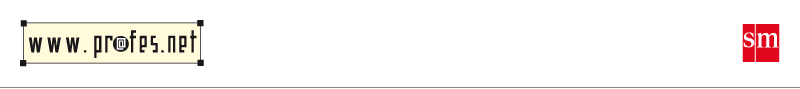 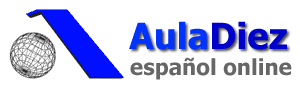 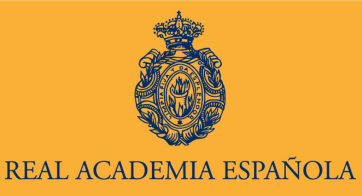 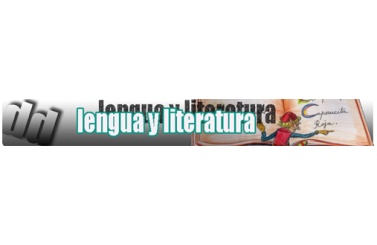 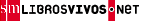 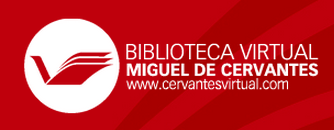 